Добрый день.        Выбранная вами программа на сайте ippk.kz относится к обучающим программам (не в рамках повышения квалификации). Для аттестации не подойдет. Стоимость такой программы 40 ч — 3500 тенге и 72 часа — 5000 тенге. Если Вам подходит такая программа, то Вы отправляете данные представленные ниже.УЧЕБНЫЙ МАТЕРИАЛ ОТПРАВЛЯЕТСЯ СРАЗУСЕРТИФИКАТ В ТЕЧЕНИЕ 5-ТИ РАБОЧИХ ДНЕЙ ОТПРАВЛЯЕТСЯ НА ЭЛЕКТРОННУЮ ПОЧТУАнкета-заявкаЗаполняете ваши данныеОтправляете анкету вместе с чеком на ipk81@mail.ruПРОИЗВЕСТИ ОПЛАТУ ЗА УСЛУГИ ВЫ МОЖЕТЕ СЛЕДУЮЩИМИ СПОСОБАМИНазвание программыКоличество часовФИОЭлектронный адресВ ЛЮБОМ ОТДЕЛЕНИИ БАНКА или АО «КАЗПОЧТА»ИНСТИТУТ ПЕРЕПОДГОТОВКИ И ПОВЫШЕНИЯ КВАЛИФИКАЦИИ «БІЛІМ»Банковские реквизиты:№ текущего счета (ИИК) KZ04998HTB0000347635БИК: TSESKZKAБИН: 811016350570        АО "First Heartland Jýsan Bank" (прежнее название АО «Цеснабанк», там же и производить оплату)Кбе 19, КНП 861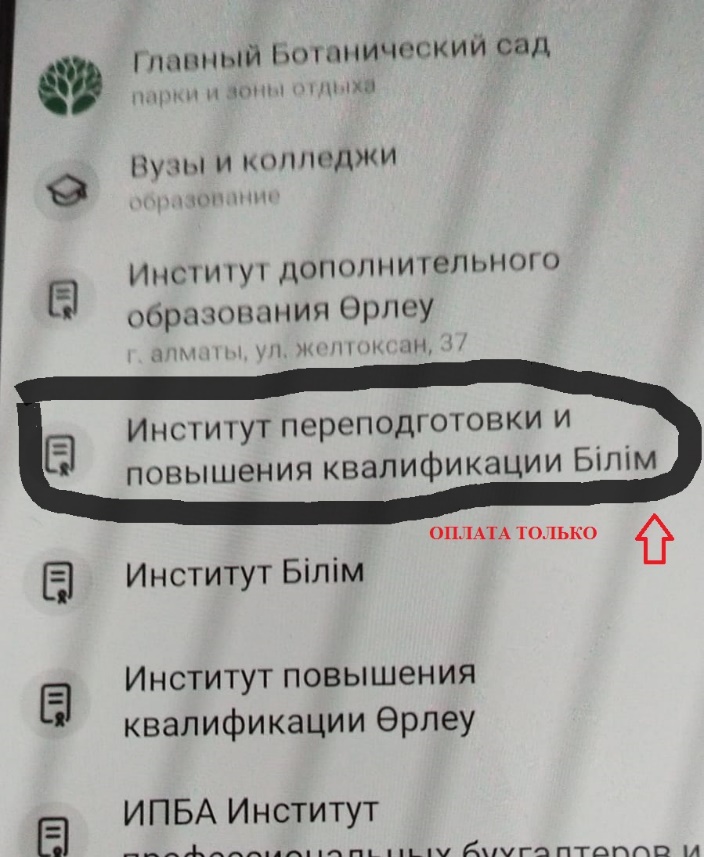 В KASPI – ПРИЛОЖЕНИИ (на вашем телефоне)Необходимо выбрать функции ПЛАТЕЖИ, после чего в поисковую строку ввести следующее название Институт переподготовки и повышения квалификации «Бiлiм». ВНИМАНИЕОплата только по названию Институт переподготовки и повышения квалификации «Бiлiм» не Институт «Бiлiм». Заполнить все данные и произвести оплатуСкриншот оплаты вместе с договором отправить на  e-mail: ipk81@mail.ru